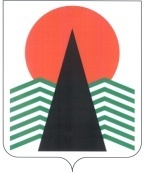  Администрация Нефтеюганского районаМуниципальная комиссияпо делам несовершеннолетних и защите их правПОСТАНОВЛЕНИЕ №4 27 января 2022 года, 10 – 00 ч. г. Нефтеюганск, 3мкрн., д. 21, каб. 430зал совещаний администрации Нефтеюганского района,(сведения об участниках заседания указаны в протоколе №3 заседания МКДН и ЗП Нефтеюганского района)Об уровне подростковой преступности и правонарушений, в том числе о мерах по предупреждению вовлечения несовершеннолетних в совершение преступлений, других противоправных и антиобщественных действий, в деструктивные движения, а также распространению криминальной субкультуры среди молодежи на территории Нефтеюганского района в 2021 году	Заслушав и обсудив информацию Отдела Министерства внутренних дел России по Нефтеюганскому району (далее по тексту  – ОМВД), Нефтеюганского межрайонного следственного отдела Следственного управления по Ханты-Мансийскому автономному округу - Югре по вопросу, предусмотренному планом работы муниципальной комиссии по делам несовершеннолетних и защите их прав Нефтеюганского района на 2022 год, муниципальная комиссия установила:	  По данным ОМВД России по Нефтеюганскому району в отчетном году зарегистрировано 5 преступлений, совершенных 4 подростками (АППГ - 12/8), из которых:-  2 преступления по ст. 158 УК РФ были совершены в мае и июле 2020 года 1 несовершеннолетним жителем г. Нефтеюганска,  - 1 преступление по статье 158 УК РФ в мае 2021 г. совершено несовершеннолетним п. Юганская Обь, на момент совершения преступления он состоял на профилактическом учете в ОУУП и ПДН и других органах и учреждениях системы профилактики (было прекращено за примирением сторон в ходе следствия);-  2 преступления совершены лицами, ранее не попадавшими  в поле зрения сотрудников полиции: одно по ст. 158 УК РФ (в Чеускино - пытался похитить бензопилу), 1 преступление по ст. 163 УК РФ (в Пойковском – вымогательство денег в размере 500 рублей у одноклассника – рассмотрено в суде 18 января 2022 года – прекращено за примирением сторон).  	По возрастной градации – преступления совершили:  2 подростка в возрасте от 14 до 15 лет;  2-ое  в возрасте  16 - 17 лет.	Из 3 подростков жителей Нефтеюганского района:- 1 обучается в Пойковской СОШ №4, - 1 – в Обь - Юганской СОШ, - 1- на 1 курсе Нефтеюганского политехнического колледжа. 	В следственном отделе ОМВД России по Нефтеюганскому району в производстве находится 1 уголовное  дело  в отношении несовершеннолетнего, возбужденное по признакам состава преступления предусмотренного ст. 158 УК РФ (ему исполнилось 18 лет через несколько дней после совершения преступления, индивидуальная профилактическая работа с ним не была организована). Данное уголовное дело планируется прекратить за примирением сторон в январе 2022 года.	Причинами и условиями совершения преступлений несовершеннолетними являлся ненадлежащий контроль со стороны родителей за свободным временем  подростков и недостаточная сформированность правовых установок у несовершеннолетних.  		В 2021 году в отношении несовершеннолетних зарегистрировано 11 преступлений (151.1 УК РФ-3, 119 УК РФ-2, 157 УК РФ-3, 163 УК РФ-1, 159 УК РФ-2) АППГ-10 (ст. 119 УК РФ, ст. 242 УК РФ, 134 УК РФ-3, 157 УК РФ, ст. 264 УК РФ-2, ст. 150 УК РФ, ст. 131 УК Р), отсутствуют преступления против половой неприкосновенности несовершеннолетних.	Общественно - опасных деяний до достижения возраста, с которого наступает уголовная ответственность (ООД) за 12 месяцев 2021 года совершено 3, число участников ООД - 5 (АППГ-3/4). Все общественно-опасные деяния совершены учащимися Пойковской СОШ № 4, по результатам рассмотрения материалов на заседании муниципальной комиссии принято решение об организации профилактической работы с несовершеннолетними. 	За период 2021 года совершен 1 самовольный уход  из семьи (АППГ-5), который совершила уч-ся Усть-Юганской СОШ. Из государственных учреждений  уходов не зарегистрировано. 	 В 2021 году 16 подростков  совершили  23 административных правонарушения (АППГ- 26) , из них- по гл. 12 КоАП РФ -  11 (АППГ – 9)- по ст. 20.20 ч. 1 КоАП РФ – 3 (АППГ – 1)- по ст. 20.21 КоАП РФ – 2 (АППГ – 4)- по ст. 20.1 КоАП РФ – 1 (АППГ- 0)- по ст. 19.3 ч. 1 – 1 (АППГ -0)- по ст. 19.30 ч. 4 КоАП РФ – 2 (АППГ -0)- по ст.19.15 КоАП РФ – 1 (АППГ-0)- по ст. 19.16 КоАП РФ – 1 (АППГ -0)- по ст. 10 ч. 1 закона ХМАО-Югры – 1 (АППГ – 0)  	Административные правонарушения в отчетном году совершили:  – 2 учащихся Салымской СОШ №1;– 2 учащихся Пойковской СОШ №1;– 1  ученик Пойковской СОШ №4;– 1 - из Чеускинской СОШ;– 1 - из Каркатеевской СОШ;– 6 учащихся (НПК) Нефтеюганского политехнического колледжа;- 1 работающий;-  1- проживающий на юртах, не учится и не работает.	  В 2021 году привлечено к административной ответственности по ст. 20.22 КоАП РФ 16 родителей по 19 административным материалам (3 родителя по 2 раза), их дети являются учащимися:- Пойковской СОШ №4 – 7 обучающихся;- Пойковской СОШ №1 – 5 обучающихся;- Пойковской СОШ №2,  Обь Юганская СОШ, Куть-Яхская СОШ – по 1 обучающемуся.	 По состоянию на 31.12.2021 на профилактическом учете в ОУУП и ПДН состоит 3 группы антиобщественной направленности, в состав которых входят 8 несовершеннолетних. Участники 2-х групп проживают на территории г.п. Пойковский, вторая на территории с.п. Юганская Обь. Участников данных групп объединяет факт потребления алкогольной продукции, а также совершение иных антиобщественных действий. Группы антиобщественной направленности по принципу совершения преступлений  на профилактический учет не ставились.	На текущий период в дежурную часть и кабинет ПДН доставлено 7 несовершеннолетних (АППГ-23), 2 из которых  по подозрению в совершении преступлений. В целях снижения уровня подростковой преступности в общеобразовательных учреждениях района инспекторами ПДН проведено 503 лекций, 405 бесед.	Во всех образовательных учреждениях проведены лекции, посвященные теме «Экстремизм и антитеррористическая безопасность», в рамках данных лекций до работников образовательных учреждений доведены признаки проявления скулшутинга, дополнительно доведены меры личной безопасности, проведены  досмотровые  мероприятия  учащихся и посетителей СОШ с использованием стационарных рамок и ручных металлодетекторов.	В течение 2021 года проведено 103 рейдовых мероприятия, из них в составе экстренной детской помощи - 15, в составе родительского патруля – 71, совместно с МКДН и ЗП –16. 	 В целях обеспечения межведомственного взаимодействия по выявлению и пресечению правонарушений и антиобщественных действий среди несовершеннолетних, устранению причин и условий, способствовавших совершению несовершеннолетними противоправных и антиобщественных действий, муниципальная комиссия по делам несовершеннолетних и защите их прав Нефтеюганского района п о с т а н о в и л а:	1.  Информацию об уровне подростковой преступности и правонарушений, в том числе о мерах по предупреждению вовлечения несовершеннолетних в совершение преступлений, других противоправных и антиобщественных действий, в деструктивные движения, а также распространению криминальной субкультуры среди молодежи на территории Нефтеюганского района в 2021 году,  принять к сведению.	Срок: 27 января 2022 года.	2. Рекомендовать ОМВД России по Нефтеюганскому району:	2.1. Ежемесячно в 2022 году направлять в адрес муниципальной комиссии по делам несовершеннолетних и защите их прав Нефтеюганского района списки состоящих на профилактическом учете в ПДН ОМВД России по Нефтеюганскому району несовершеннолетних и их родителей, а также группах несовершеннолетних криминальной направленности.	Срок: ежемесячно до 03 числа месяца следующим за отчетным.	2.2. При выявлении родителей являющихся потребителями наркотических средств и психотропных веществ информацию незамедлительно направлять в отдел по опеке и попечительству администрации Нефтеюганского района и муниципальную комиссию по делам несовершеннолетних и защите их прав Нефтеюганского района для решения вопроса признания семьи, находящейся в социально опасном положении.	Срок: постоянно.	2.3.   Продолжить проведение:-  межведомственных мероприятий по выявлению несовершеннолетних в ночное время, находящихся без сопровождения родителей;- адресной профилактической работы среди несовершеннолетних, находящихся в группе риска, имеющих признаки девиантного поведения;-  мероприятий по выявлению лиц, вовлекающих несовершеннолетних в употребление спиртных напитков и совершение преступлений. 	Краткую информацию о результатах мероприятий направить в муниципальную комиссию по делам несовершеннолетних и защите их прав Нефтеюганского района.	Срок: до 01 июля 2022 года.	3. Департаменту образования и молодежной политики (Н.В.Котова), департаменту культуры и спорта (А.Ю.Андреевский), бюджетному учреждению Ханты-Мансийского автономного округа - Югры «Нефтеюганский районный комплексный центр социального обслуживания населения» (Е.М.Елизарьева), бюджетному учреждению Ханты -  Мансийского автономного округа - Югры  «Нефтеюганский реабилитационный центр для детей и подростков с ограниченными возможностями» (Л.Н. Пакулева), бюджетному учреждению Ханты-Мансийского автономного округа - Югры «Нефтеюганская районная больница» (О.Р.Ноговицина) продолжить ведение ежемесячного мониторинга дополнительной занятости (кружки, секции, клубы), трудоустройства, а также оздоровления несовершеннолетних, находящихся в социально опасном положении. 	  Информацию о занятости и оздоровлении несовершеннолетних, находящихся в социально опасном положении, направлять в  муниципальную комиссию по делам несовершеннолетних и защите их прав Нефтеюганского района ежеквартально.	Срок: за 1 квартал 2022 года – не позднее 8 апреля 2022 года,		за 2 квартал 2022 года – не позднее 8 июля 2022 года, 		за 3 квартал 2022 года – не позднее 7 октября 2022 года, 		за 4 квартал 2022 года – не позднее 30 декабря 2022 года.	 	 4. Департаменту образования и молодежной политики (Н.В.Котова) продолжить ежемесячное направление графика дежурств психологов и педагогов с указанием их контактных данных (телефонов) для оперативной связи, предусмотрев возможность их участия в процессуальных действиях в ночное время суток, выходные и праздничные дни,   в следственные отделы СУ СК РФ по ХМАО - Югре (факс: 230292, тел.: 230656) и ОМВД России по Нефтеюганскому району (факс: 256967, тел.: 223977), в муниципальную комиссию по делам несовершеннолетних и защите их прав Нефтеюганского района.	Срок: постоянно, не позднее 25 числа каждого месяца. 	5. Департаменту образования и молодежной политики (Н.В.Котова), бюджетному учреждению Ханты-Мансийского автономного округа - Югры «Нефтеюганский районный комплексный центр социального обслуживания населения» (Е.М.Елизарьева) организовать проведение на системной основе с участием некоммерческих общественных организаций, молодежных объединений в образовательных организациях и учреждении социального обслуживания  населения мероприятий, направленных на пропаганду здорового образа жизни, размещение на доступных информационных площадках, в средствах массовой информации материалов просветительского характера по вопросам общественно-полезной занятости несовершеннолетних, волонтерской деятельности, а также направленных на формирование устойчивого правосознания и неприятия противоправного поведения.	Срок: постоянно. 	6. Департаменту образования и молодежной политики (Н.В.Котова) организовать и провести проверку деятельности НРМОБУ «Средняя общеобразовательная школа №4» пгт. Пойковский в части организации профилактической работы по формированию законопослушного поведения обучающихся, а также  по предупреждению противоправного поведения несовершеннолетних.	Срок: до 05 марта 2022 года.	7.  Контроль за исполнением постановления возложить на заместителя председателя муниципальной комиссии по делам несовершеннолетних и защите их прав Нефтеюганского района.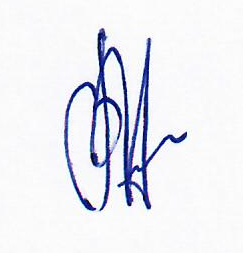 Председательствующий                                  В.Г.Михалев